北斗三号短报文车载终端产品规格书 目 录1. 产品概述....................................................................................................................................... 3 2. 产品特点....................................................................................................................................... 3 3. 技术指标....................................................................................................................................... 4 4. 功能介绍....................................................................................................................................... 5 4.1 北斗短报文通信功能................................................................................................................ 5 4.2 位置自动上报功能.....................................................................................................................5 4.3 报平安功能.................................................................................................................................5 4.4 报警功能.....................................................................................................................................5 5. 操作说明........................................................................................................................................6 5.1 终端外观.....................................................................................................................................6 5.2 开关机操作.................................................................................................................................6 5.3 位置上报操作.............................................................................................................................6 5.4 报平安操作.................................................................................................................................6 5.5 报警操作.....................................................................................................................................6 5.6 充电操作.....................................................................................................................................7 5.7 指示灯说明.................................................................................................................................7 6. 产品配件........................................................................................................................................7 6.1 语音蓝牙盒子.............................................................................................................................9 7. 使用注意事项...............................................................................................................................10 7.1 日常使用.....................................................................................................................................10 7.2 运输、贮存.................................................................................................................................10 7.3 其它注意事项.............................................................................................................................101. 产品概述 T500是一款新式车载北斗短报文终端，采用北斗三号/GPS 双模联合定位， 支持北斗三号短报文通信，兼容北斗二号短报文，内置北斗短报文模块、蓝牙 （WiFi/RS232/RS485/RJ45 选配）模块和 ARM 控制模块，终端内置可更换电 池，支持车载点烟器和 Type-C 手机充电器双重充电模式。 终端支持北斗三号卫星短报文通信功能，通过北斗卫星可实现手机信号盲区 的位置上报、平安报、报警和应急通信等功能。终端可通过蓝牙与智能手机或平 板电脑互连，智能设备安装北斗专用 APP 程序，可操控终端实现参数配置、位 置上报、报平安、收发短消息、报警等多种功能。 可加装 4G 通信模块，支持 4G 全网通位置追踪功能。终端通过线缆外接语 音蓝牙盒子、平板电脑等外设。 终端采用防水防尘外壳，提供标准航空数据接口和 Type-C 充电口，可靠性 高，磁吸或法兰盘安装，可满足用户车辆对卫星导航的精确定位和短报文通信的 要求，特别适合应用于车载定位导航、野外车辆监控、应急通信、越野等领域。2. 产品特点 ● 支持北斗三号区域短报文通信功能，兼容北斗二号短报文通信 ● 具有短距离蓝牙（WiFi 选配）互联功能     ● 具有 4G 移动网络通信功能（选配） ● 支持 RS232 数据通信（RS485/RJ45 选配） ● 提供 SOS 一键求救功能、位置自动上报功能、报平安功能● 内含大容量可更换电池 ● 可扩展外接语音蓝牙盒子、平板电脑等外设（选配） ● 一体密封式外壳设计，坚固耐用，达到 IP67 标准 ● 通用航空头接口，USB Type-C 充电口 ● 磁吸安装、法兰盘安装 ● 尺寸：直径 136mm，高 52mm ● 工作温度范围：-20℃ ~ +60℃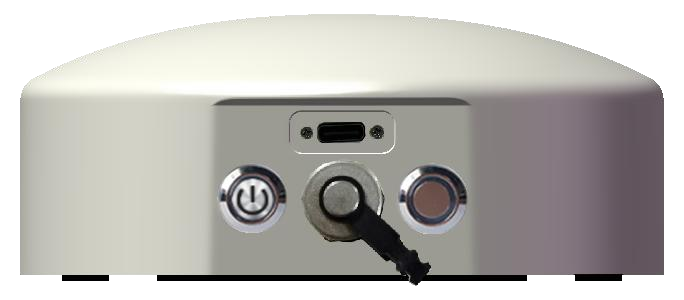 技术指标 4. 功能介绍 4.1 北斗短报文通信功能 终端与终端之间、终端与北斗指挥机之间可以进行短报文信息的接收和发 送。终端通过蓝牙与智能手机或平板电脑上的北斗专用软件连接，在手机软件上 可进行短报文的编辑并发送出去，同时可显示出接收到的短报文信息。终端也支持串口数据通信，通过电脑端的上位机软件操控终端，进行短报文的接收和发送。 4.2 位置自动上报功能 终端通过定位模块获取位置后，可通过北斗短报文将位置信息自动发送给指 定北斗接收机，实现位置自动上报功能。上报目的地址和上报频度均可以设置。 配有 4G 模块的终端也可以通过 4G 地面通信网络，向指定的网络位置监控 平台发送位置信息，发送频度可设置。4.3 报平安功能 终端可以通过按键或手机软件控制的方式，向北斗接收机发送平安信息。配 有 4G 模块的终端也可以通过 4G 地面通信网络，向指定的网络监控平台发送平 安信息。 4.4 报警功能 终端可以通过按键或手机软件控制的方式，向北斗接收机发送带有位置的报 警信息。配有 4G 模块的终端也可以通过 4G 地面通信网络，向指定的网络监控 平台发送报警信息。 5. 操作说明 5.1 终端外观终端外观由天线区、按键、充电口、航空插头组成，电源键可进行开关机操 作，功能键可进行位置上报、报平安、报警等操作，Type-C 充电口可以接 5V 充电器进行充电，航空插头用于外接电源和数据交互。5.2 开关机操作 关机状态下，长按电源键 3 秒，电源灯亮，开机。 航空插头外接直流电源，可直接开机。 开机状态下，长按电源键 3 秒，电源灯灭，关机。 5.3 位置上报操作 终端可根据不同配置、不同需求，设置不同的位置上报开启模式，常规的设置是开机自动启动北斗位置上报。 配有 4G 模块的终端可以设置成两种位置上报模式： ● 北斗短报文位置上报和 4G 位置上报自动切换模式。当有 4G 信号时， 停止北斗短报文位置上报，当没有 4G 信号时，启动北斗短报文位置 上报。 ● 北斗短报文位置上报和 4G 位置上报同时工作模式。北斗短报文位置 上报和 4G 位置上报分别按照各自的设置频度，同时进行位置上报。 5.4 报平安操作 开机状态下，短按功能键 1 秒，启动一次平安报。配有 4G 模块的终端，同 时通过 4G 网络发送一次平安报信息。 配有语音蓝牙盒子的终端，可通过短按蓝牙盒子的电源键 1 秒，启动一次平 安报。 5.5 报警操作 任何状态下，同时按下电源键和功能键 3 秒，所有指示灯同时闪烁，启动报 警，终端按照预设的频度，周期性的发出报警信息，指示灯跑马灯轮流闪烁。配 有 4G 模块的终端，同时通过 4G 网络发送一次报警信息。 5.6 充电操作 TYPE-C USB 口插入 5V 充电器，可向终端充电，充电时，电量指示灯快闪。 航空插头外接直流电源时，可向终端充电，充电时，电量指示灯快闪。5.7 指示灯说明 ● 电源键指示灯● 功能键指示灯● 常见指示灯状态6. 产品配件终端通过线缆可外接语音蓝牙盒子，将收到的北斗短报文消息自动语音播报 出来，也可以连接平板电脑等外设。车载主机连接语音蓝牙盒子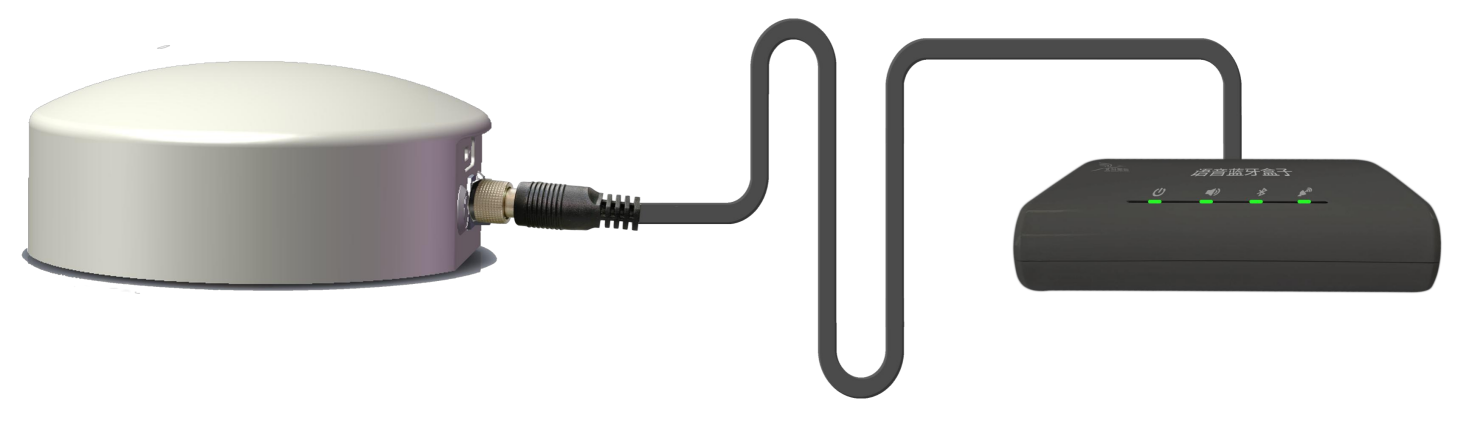 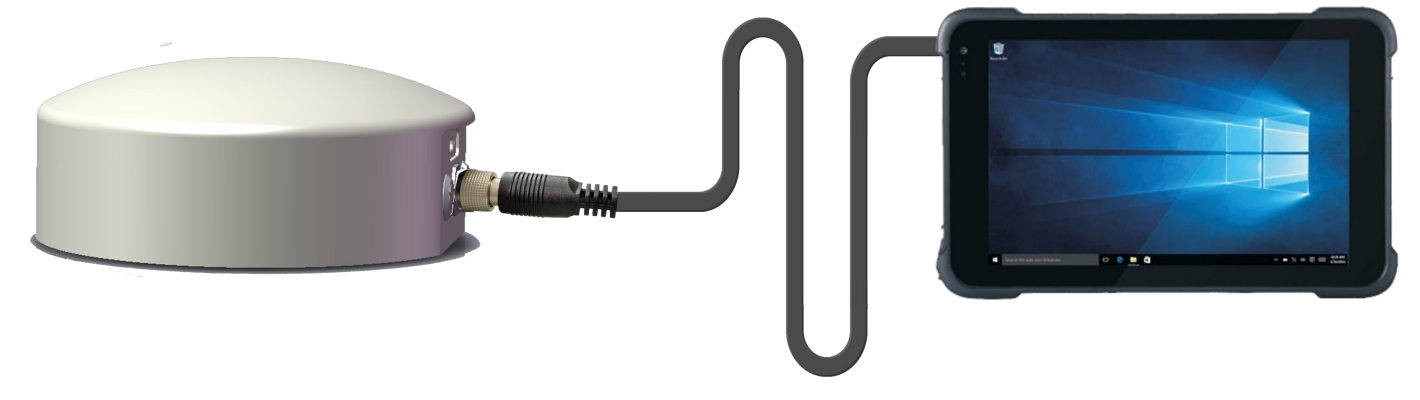 车载主机连接平板电脑6.1 语音蓝牙盒子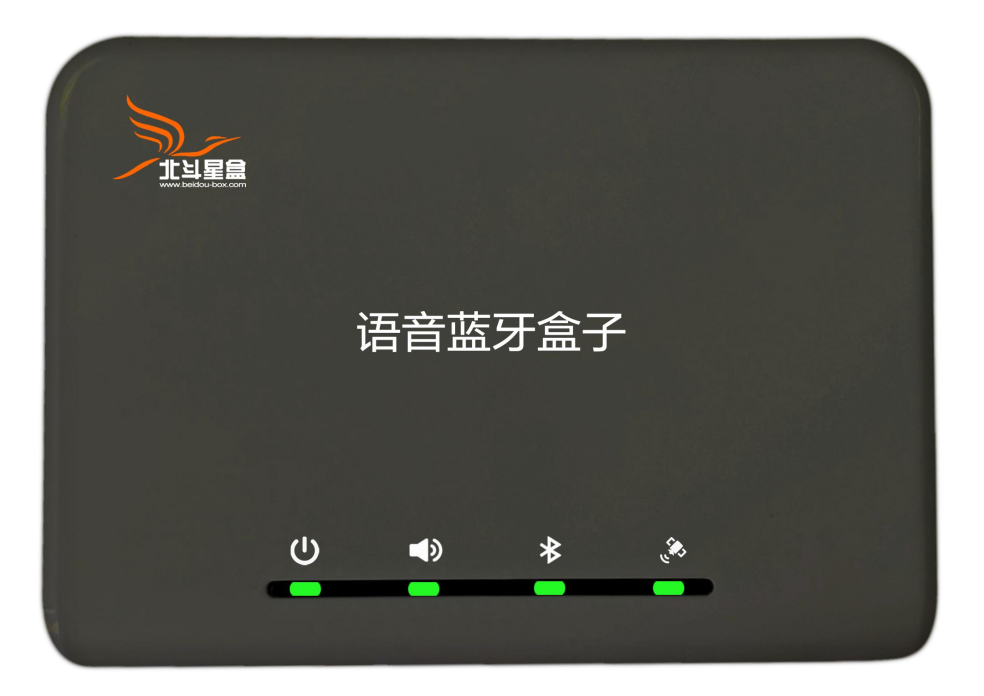 ● 电源指示灯 电源指示灯，慢闪表示电量过低，快闪表示正在充电中。 ● 语音播报指示灯 语音播报开关打开，灯亮；语音播报开关关闭，灯灭。 ● 蓝牙指示灯 指示灯作为蓝牙状态指示灯使用，蓝牙连接成功，指示灯亮；蓝牙断开，指 示灯灭。 ● 卫星指示灯 卫星信号满足通信需求时，卫星指示灯长亮；不满足通信需求时，卫星指示 灯熄灭。 收到北斗短报文信息，卫星指示灯闪烁三次。 北斗位置上报时，卫星指示灯慢闪。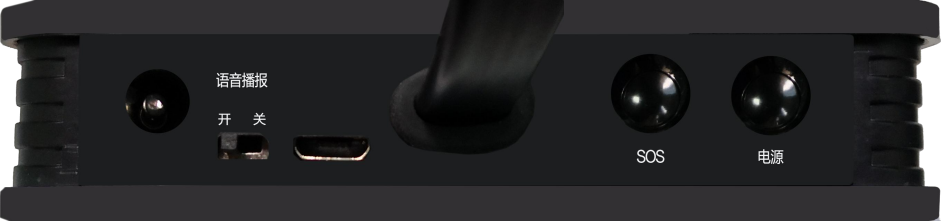 电源插头 直流 12V/24V 电源插头。 ● 语音播报开关 语音播报的开关，打开时，收到北斗信息，自动语音播报出来；关闭时，收 到北斗信息，不播报。 ● Mirco USB 数据接口，可以接电脑，进行北斗通信。 ● 主机线缆 连接主机和蓝牙盒子的专用线缆。 ● SOS 按键 长按 SOS 按键 3 秒以上，开启 SOS 报警求救功能。进入 SOS 自动报警后， 蓝牙盒子上的指示灯跑马灯闪烁。 ● 电源按键 没有外接电源时，长按电源键超三秒以上，开机，电源灯亮；再长按超三秒， 关机，灯灭。 插上外接电源时，电源按键开关机无效；插上电源线即开机，拔掉电源线即 关机。 开机状态下，单按一次电源键，可启动一次平安报。使用注意事项 7.1 日常使用 ● 长期不使用时请半年通电一次，进行一次定位或通信。 ● 使用时建议把终端天线区面朝向北斗卫星方向（赤道上空），以达到最 佳使用效果。 ● 终端塑料天线罩周围及上部不能有物体遮挡。 ● 终端不得放置在高温、强震、强酸、强碱、强磁场及强静电场环境内。 ● 终端应在空旷地带使用，天线区上部在张角 120º内有山体、楼房等大型 遮挡物体时，会影响卫星信号的发射与接收，造成性能的下降甚至无法 使用。 ● 终端应远离人体和强磁场物体，远离油箱等易燃易爆物品。 7.2 运输、贮存 ● 已包装的产品在不受雨雪和烈日的直接影响下，适用于水路、公路、铁 路、空中等运输方式，运输过程中要注意防摔、防震、防潮、防高温。 ● 存放产品的库房环境为 0～40℃，湿度不大于 80%，室内无酸、碱及腐 蚀性气体，且无强烈的机械振动、冲击、强磁场作用。 ● 产品贮存期为 3 年。在此期间，半年通电一次。 7.3 其它注意事项 ● 在运输、使用过程中，切勿拍打、摔砸、撞击本产品，以免损坏。 ● 本品须严防静电损害，手部未消除静电前不得接触本品。 ● 本产品出现故障时，应及时通知生产单位检修，切勿对产品自行拆卸。产品型号T500T500T500T500参数参数性能指标性能指标RNSS 定位性能工作频点工作频点BDS B1 + GPS L1BDS B1 + GPS L1RNSS 定位性能数据更新率数据更新率≥ 1Hz≥ 1HzRNSS 定位性能定位时间定位时间冷启动时间：≤35sRNSS 定位性能定位时间定位时间热启动时间：≤2sRNSS 定位性能定位时间定位时间重捕获时间：≤2sRNSS 定位性能定位精度定位精度2.5m  (CEP 空旷天空)2.5m  (CEP 空旷天空)RNSS 定位性能测速精度测速精度0. 1m/s0. 1m/sRNSS 定位性能灵敏度捕获- 148dBm- 148dBmRNSS 定位性能灵敏度跟踪- 162dBm- 162dBm北斗短报文性能接收频率接收频率2491.75MHz2491.75MHz北斗短报文性能发射频率发射频率Lf1/Lf2Lf1/Lf2北斗短报文性能接收信号灵敏度接收信号灵敏度S1I: - 127.6dBmS2C: - 123.8dBm  (24kbps)- 127.5dBm  (16kbps)- 130dBm  (8kbps)S1I: - 127.6dBmS2C: - 123.8dBm  (24kbps)- 127.5dBm  (16kbps)- 130dBm  (8kbps)北斗短报文性能接收波束接收波束> 14 个> 14 个北斗短报文性能发射 EIRP 值发射 EIRP 值4- 12dBW (方位角 0°~360° ，仰角 20°~70°)4- 12dBW (方位角 0°~360° ，仰角 20°~70°)北斗短报文性能载波抑制载波抑制≥30dBc≥30dBc北斗短报文性能调制相位误差调制相位误差≤3°≤3°北斗短报文性能通信成功率通信成功率≥95%  (无明显干扰下)≥95%  (无明显干扰下)北斗短报文性能通信能力通信能力最多 1000 个汉字最多 1000 个汉字北斗短报文性能锁定时间锁定时间冷启动首捕时间：  ≤2s冷启动首捕时间：  ≤2s北斗短报文性能锁定时间锁定时间失锁重捕时间：  ≤ 1s失锁重捕时间：  ≤ 1s4G 通信性能（选配）频段频段LTE-FDD: B1/B3/B5/B8LTE-TDD: B34/B38/B39/B40/B41GSM: 900/ 1800 MHzLTE-FDD: B1/B3/B5/B8LTE-TDD: B34/B38/B39/B40/B41GSM: 900/ 1800 MHz4G 通信性能（选配）数据数据LTE:  最大10Mbps(DL)/最大5 Mbps(UL)EDGE: 最大236.8kbps(DL)/最大236.8kbps(UL)GPRS: 最大85.6kbps(DL)/最大85.6kbps(UL)LTE:  最大10Mbps(DL)/最大5 Mbps(UL)EDGE: 最大236.8kbps(DL)/最大236.8kbps(UL)GPRS: 最大85.6kbps(DL)/最大85.6kbps(UL)数据接口蓝牙 BLE5.0/RS232    (WiFi/RS485 可选配定制)蓝牙 BLE5.0/RS232    (WiFi/RS485 可选配定制)支持安卓、iOS 、Windows 平台应用软件支持安卓、iOS 、Windows 平台应用软件总体性能供电供电9-28V  (典型 12V/24V)9-28V  (典型 12V/24V)总体性能待机功耗待机功耗小于 1.4W小于 1.4W总体性能连续工作时间连续工作时间18 小时 (电池工作条件下)18 小时 (电池工作条件下)总体性能主要功能主要功能位置上报、调位、一键报平安、一键报警位置上报、调位、一键报平安、一键报警总体性能尺寸尺寸直径 136mm ，高度 52mm直径 136mm ，高度 52mm总体性能整机重量整机重量小于 600g小于 600g总体性能工作温度工作温度-20℃ ~ +60℃-20℃ ~ +60℃指示灯状态含义慢闪低电量快闪充电中常亮电量充足、充满电灭关机指示灯状态 指示灯状态 含义 含义 常亮 常亮 卫星信号正常 卫星信号正常 闪烁三次 闪烁三次 指示灯状态 含义所有指示灯同时闪烁 所有指示灯同时闪烁 功能启动，如位置上报启动、报警 功能启动，如位置上报启动、报警 启动等 启动等 